ПОСТАНОВЛЕНИЕот «05» _08_ 2022 г. № 395а. Хакуринохабль«О внесении изменений и дополнений в Административный регламент по предоставлению муниципальной услуги «Установление патронажа над совершеннолетними дееспособными гражданами, которые по состоянию здоровья не способны самостоятельно осуществлять и защищать свои права и исполнять свои обязанности)»      В соответствии с Федеральным законом от 27 июля 2010 года № 210-ФЗ «Об организации предоставления государственных и муниципальных услуг», с учётом требований действующего законодательства, глава администрации МО «Шовгеновский район»ПОСТАНОВИЛ:1.Внести в Административный регламент по предоставлению муниципальной услуги «Установление патронажа над совершеннолетними дееспособными гражданами, которые по состоянию здоровья не способны самостоятельно осуществлять и защищать свои права и исполнять свои обязанности)», утвержденного постановлением главы администрации МО «Шовгеновский район» от 26.02.2021г. № 80 следующие дополнения:1.1. дополнить часть 15 пунктом 15.6. следующего содержания:«15.6. Организация предоставления государственных и муниципальных услуг в упреждающем (проактивном) режиме.1)при наступлении событий, являющихся основанием для предоставления муниципальной услуги, орган, предоставляющий муниципальную услугу, вправе:-проводить мероприятия, направленные на подготовку результатов предоставления муниципальной услуги, в том числе направлять межведомственные запросы, получать на них ответы, после чего уведомлять заявителя о возможности подать запрос о предоставлении соответствующей услуги для немедленного получения результата предоставления такой услуги;-при условии наличия запроса заявителя о предоставлении муниципальной услуги, в отношении которой у заявителя могут появиться основания для её предоставления ему в будущем, проводить мероприятия, направленные на формирование результата предоставления соответствующей услуги, в том числе направлять межведомственные запросы, получать на них ответы, формировать результат предоставления соответствующей услуги, а также предоставлять его заявителю с использованием портала государственных и муниципальных услуг и уведомлять заявителя о проведенных мероприятиях.2) случаи и порядок предоставления муниципальной услуг в упреждающем (проактивном) режиме в соответствии с частью 1 настоящего пункта устанавливаются административным регламентом.»2.Контроль за исполнением данного постановления возложить на первого заместителя главы администрации. 3.Настоящее  постановление вступает в силу с момента его официального опубликования.Глава администрацииМуниципального образования «Шовгеновский   район»                                                                          Р.Р. АутлевРЕСПУБЛИКА АДЫГЕЯАдминистрациямуниципального образования«Шовгеновский район»385440, а. Хакуринохабль,ул. Шовгенова, 9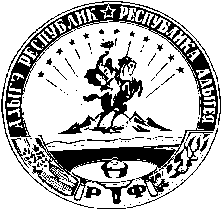 АДЫГЭ РЕСПУБЛИКМуниципальнэ образованиеу«Шэуджэн район»иадминистрацие385440, къ. Хьакурынэхьабл,ур. Шэуджэным ыцI, 9